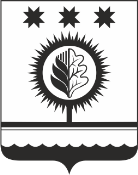 Об установлении размера платы, взимаемой с родителей (законных представителей) за присмотр и уход за детьми, осваивающимиобразовательные программы дошкольного образования в муниципальных образовательных  организациях Шумерлинского муниципального округа, на 2022 годВ соответствии с Федеральными законами от 06 октября 2003 года № 131-ФЗ «Об общих принципах организации местного самоуправления в Российской Федерации», от 29 декабря 2012 года № 273-ФЗ «Об образовании в Российской Федерации», Законом Чувашской Республики от 30 июля 2013 года № 50 «Об образовании в Чувашской Республике», Постановлением Кабинета Министров Чувашской Республики от 11.11.2015 № 406 «Об установлении максимального размера платы, взимаемой с родителей законных представителей) за присмотр и уход за детьми, осваивающими образовательные программы дошкольного образования в государственных образовательных организациях Чувашской Республики и муниципальных образовательных организациях, находящихся на территории Чувашской Республики», Уставом Шумерлинского муниципального округа Чувашской Республикиадминистрация Шумерлинского муниципального округа  п о с т а н о в л я е т: 1. Установить размер платы, взимаемой с родителей (законных представителей) за присмотр и уход за детьми, осваивающими образовательные программы дошкольного образования в муниципальных образовательных организациях Шумерлинского муниципального округа, в размере 130,00 рублей согласно приложению к настоящему постановлению.2. Признать утратившим силу постановление администрации Шумерлинского района Чувашской Республики от 03.06.2020 № 224 «Об установлении размера платы, взимаемой с родителей (законных представителей) за присмотр и уход за детьми, осваивающими образовательные программы дошкольного образования в муниципальных образовательных организациях Шумерлинского района».3. За присмотр и уход за детьми-инвалидами, детьми сиротами и детьми, оставшимися без попечения родителей, а также за детьми с туберкулезной интоксикацией, осваивающими образовательные программы дошкольного образования в муниципальных образовательных организациях Шумерлинского муниципального округа, родительскую плату не взимать.4. Плата за присмотр и уход за детьми, осваивающими образовательные программы дошкольного образования в муниципальных образовательных организациях Шумерлинского муниципального округа, в случае отсутствия ребенка в образовательной организации не взимается. 5. Средства, полученные от родителей (законных представителей) за присмотр и уход за детьми, осваивающими образовательные программы дошкольного образования в муниципальных образовательных организациях Шумерлинского муниципального округа, направляются: - 80% от фактически внесенных денежных средств - на организацию питания; - 20% от фактически внесенных денежных средств - на приобретение расходных материалов, используемых для обеспечения хозяйственно-бытового обслуживания детей и для обеспечения соблюдения воспитанниками режима дня и личной гигиены.	6. Контроль за исполнением настоящего постановления возложить на отдел образования, спорта и молодежной политики администрации Шумерлинского муниципального округа.7. Настоящее постановление вступает в силу после официального опубликования в периодическом печатном издании «Вестник Шумерлинского района» и распространяется на правоотношения, возникшие с 01.04.2022 года.8. Настоящее постановление подлежит размещению на официальном сайте Шумерлинского муниципального округа в информационно-телекоммуникационной сети «Интернет».Врио главы администрации Шумерлинского муниципального округа Чувашской Республики                                                                                      Т.А. Караганова                                                       Приложениек постановлению администрации  Шумерлинского муниципального округаот 29.03.2022 № 200Расчет размера платы, взимаемой с родителей  (законных представителей)  за 1 день присмотра и ухода за детьми, осваивающими образовательные программы дошкольного образования в муниципальных образовательных организациях Шумерлинского муниципального округаЧĂВАШ  РЕСПУБЛИКИЧУВАШСКАЯ РЕСПУБЛИКА ÇĚМĚРЛЕ МУНИЦИПАЛЛĂОКРУГĔН АДМИНИСТРАЦИЙĚЙЫШĂНУ29.03.2022 200 № Çěмěрле хулиАДМИНИСТРАЦИЯШУМЕРЛИНСКОГО МУНИЦИПАЛЬНОГО ОКРУГА ПОСТАНОВЛЕНИЕ29.03.2022 № 200   г. Шумерля№ п/пНаименованиеСредний размер платы в зависимости от пребывания ребенка в образовательной организации, с/сут1. Расходы на питание ребенка в день104,452.Расходы на хозяйственно-бытовое обслуживание детей19,123.Расходы на обеспечение соблюдения детьми личной гигиены2,164Расходы на организацию сна4,27Итого130,00